PLZEŇSKÝ KRAJ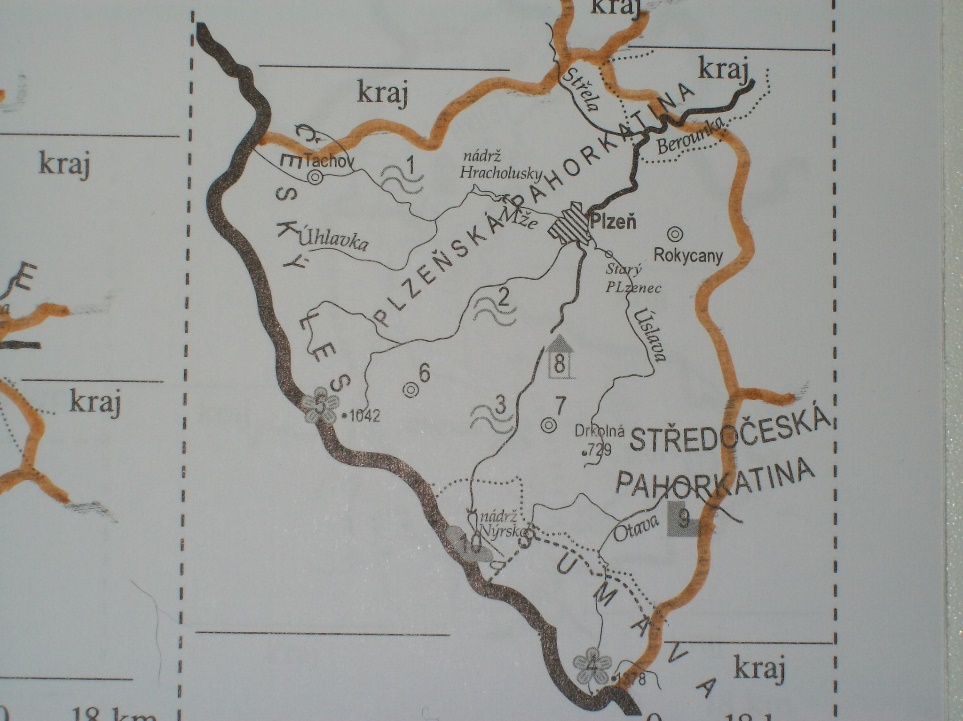 Krajské město: PlzeňMPR (radnice, chrám sv. Bartoloměje, Velká synagoga)univerzity, Pivovarské muzeum (nejstarší na světě)ZOO, Botanická zahrada, Dinoparkprůmysl strojírenský (Škoda Holding), potravinářský, pivoPovrch: Český les (Čerchov), část Šumavy, Plzeňská pahorkatinaVodstvo: Berounka (soutok: Mže+Radbuza+Úhlava+Úslava)                vodní nádrž Hracholusky na Mži, Černé a Čertovo jezero na ŠumavěMěsta:   Rokycany – Vojenské muzeum na demarkační linii, hutní průmysl, výroba kol   Klatovy – tradice pěstování karafiátů, průmysl potravinářský, výroba nábytku,		barokní lékárna   Domažlice – MPR, Muzeum Chodska, každoroční Chodské slavnosti     		průmysl textilní, strojírenský, pivovar (založený r.1318)   Sušice – SOLO (výroba sirek), Muzeum ŠumavyPrůmysl: potravinářský, strojírenský, dřevozpracující, keramický, těžba kaolínuZemědělství: nenáročné obiloviny, brambory, chov skotuZajímavosti: Chodsko – národopisná oblast (nářečí, kroje, keramika, dudy), povstání-Jan Sladký KozinaHromnické jezírko (Mrtvé jezero) – zatopená těžební jáma, pro vysoký obsah síranů zde neexistuje životPrášily – keltský archeoparkHrady a zámky: Rábí, Švihov, Radyně, Velhartice, Kozel, Trhanov, Kašperk,		Horšovský TýnTajenka: Místo v Plzni, kde se můžete seznámit se životem v pravěku.1) Národopisná oblast v okolí Domažlic.2) Město, kde se vyrábí sirky.3) Jan Sladký ……4) Řeka, která vzniká soutokem 4 řek.5) Krajské město.6) Město známé pěstováním karafiátů.7) Nejvyšší hora Českého lesa.8) Město, kde se nachází Muzeum na demarkační linii.